 21.05.2020r.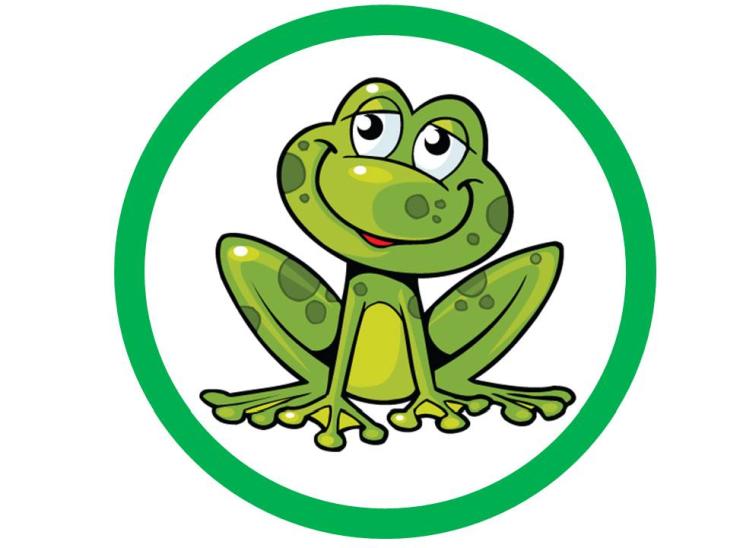 Temat tygodnia:  MAMA I TATATemat dnia: Ile zawodów ma mamaWysłuchaj opowiadania  „Ile zawodów ma mama”  Cz. Kuriaty.Dziś takie zadanie sobie stawiamy:
wymieniamy wszystkie zawody Mamy,
a może powiem jeszcze prościej,
sprawdzamy, czy dobrze pamiętamy
naszej Mamy codzienne czynności,
które przez cały rok- w zimie i w lecie,
Mama wykonuje tak dobrze, jak nikt na świecie.
I choć Mama ma tyle pracy,
wszystko robi najlepiej i najmilej
i jedynie niekiedy narzeka,
że czas tak szybko ucieka.A więc sprawdźcie, czy dobrze pamiętacie,
jakie Mama co dzień wykonuje prace.Mama jest kucharką doskonałą,
jakich jest na świecie mało.
Ona robi śniadanie, obiad i kolację-
myślę, że przyznacie mi rację,
że są to przysmaki same,
jak przystało na naszą Mamę.Mama najwdzięczniej i najmilej
Podaje do stołu dania znakomite-
i w tej czynności jest zawód ukryty.
I wtedy są Mamy najpiękniejsze chwile,
gdy jemy wszystko z apetytem.A jeśli kochamy nasze Mamy,
w zmywaniu naczyń im pomagamy.
Mama ciągle mieszkanie sprząta,
porządkuje rzeczy, które wy po kątach
bawiąc się rozrzucacie niedbale-
i w tej czynności zawód Mamy niełatwy wcale.Mamy dziełem czysta bielizna
i dlatego każdy z was przyzna,
że w tym także mamy
inny zawód naszej Mamy.
Mama upiec ciastka da radę,
a nawet zrobić czekoladę-
więc z tego wynika,
że zastąpi nawet cukiernika.Kolejny zawód mamy inny
także łatwo odgadniecie-
Mama siada do maszyny,
aby uszyć sukienkę Elżbiecie.
Mama zrobiła sweter na drutach,
z którego cieszy się Ula,
zrobiła też bambosze,
które ja niszę.Mama to najlepsza księgowa,
którą od liczenia boli głowa,
aby zmieścić się w domowym budżecie
i kupować, to co chcecie.
Nie ma rzeczy niedostępnej dla niej,
zawsze kupi najlepsze, najtaniej.I o tym pamiętać warto, gdy ktoś z nas leży chory i brzuszek lub głowa go boli,
Mama jest troskliwą pielęgniarką.
A gdy ze szkoły wracamy,
zaczyna się inny zawód Mamy.
Mama uczyć potrafi
śpiewu i ortografii
i co dzień objawia wiele trosk
o nasz rodzinny język polski.
A jak się mama cieszy,
jak osiągamy w szkole sukcesy-
a to przecież jej zasługa wielka,
bo ileż ma z nami kłopotów
nasza Mama- nauczycielka
wszystkich przedmiotów.Mama także co dzień
z tatą i z nami razem
na działkę chodzi-
i dlatego mamy w domu tyle jarzyn,
jemy truskawki i dynie,
z których nasza działka słynie.
A więc z tego wynika,
że Mama ma także zawód ogrodnika.A teraz niech każdy poćwiczy
i wszystkie zawody Mamy wyliczy.MAMA TO:Jakie zawody  wykonuje twoja mama?MOJA MAMA JEST:Wykonaj zadanie w książce Tropiciele cz.4, s.11.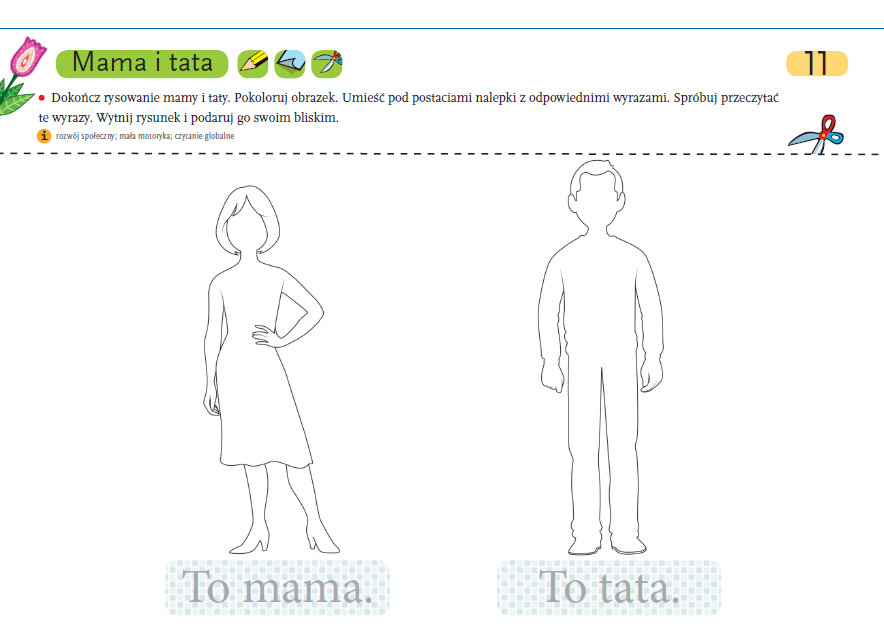 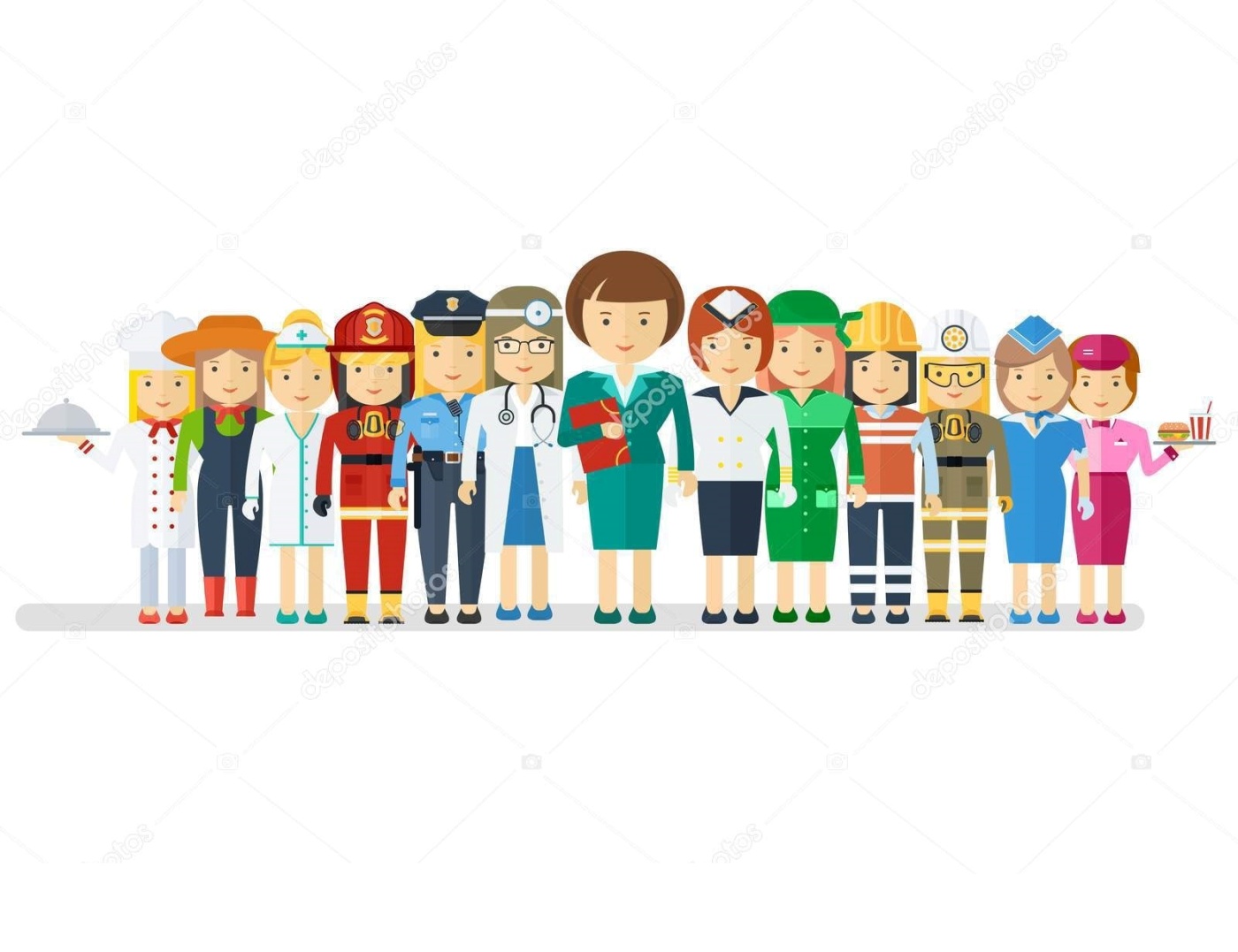 „Moja wesoła rodzina”- nauka IV zwrotki piosenki. https://www.youtube.com/watch?v=zC9jbgmeoLcKiedy nie ma taty, mamy, 
wszyscy sobie pomagamy!
I choć sprzątać nie ma komu,
jest wesoło w naszym domu!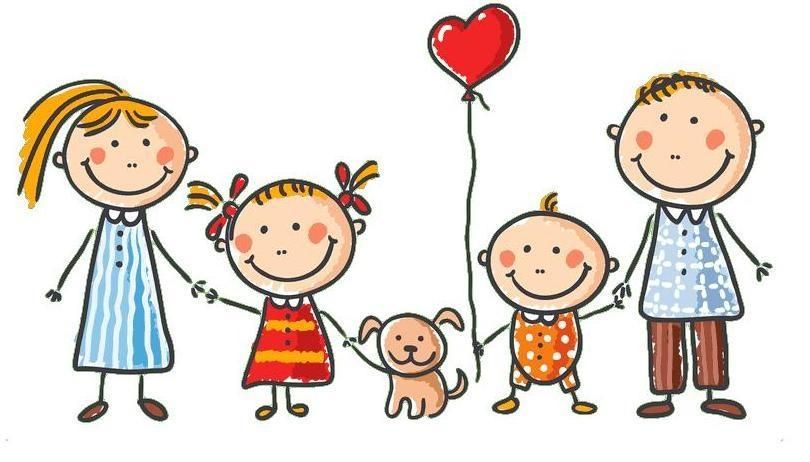 Zaśpiewaj całą piosenkę.Zabawy muzyczno – ruchowe (utrwalimy pojęcia: lewa, prawa strona). Zaproś do zabawy bliskich, którzy są z tobą w domu.„Praczki”https://www.youtube.com/watch?v=35ztvWERAQ0„Nie chce cię”https://www.youtube.com/watch?v=OBr6_9iSe5M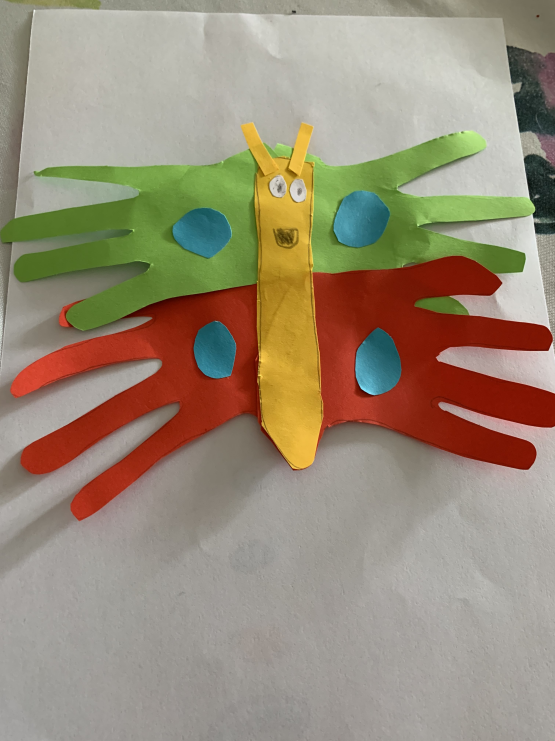 „Duży i mały skok”https://www.youtube.com/watch?v=InxomdEHL8MGALERIA NASZYCH PRAC – „Motyl”Julian MoungaMiłego dnia .Pozdrawiam serdecznie.Ewa Kuś